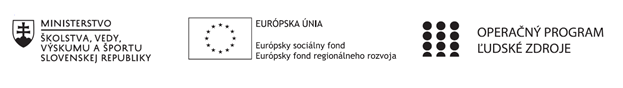 Správa o činnosti pedagogického klubu Príloha:Prezenčná listina zo stretnutia pedagogického klubuPríloha správy o činnosti pedagogického klubu                                                                                             PREZENČNÁ LISTINAMiesto konania stretnutia: ZŠ Škultétyho 1 , Nitra - zasadačkaDátum konania stretnutia: 24.9.2020Trvanie stretnutia: od 15:30 hod	do 18:30 hod	Zoznam účastníkov/členov pedagogického klubu:Prioritná osVzdelávanieŠpecifický cieľ1.2.1 Zvýšiť inkluzívnosť a rovnaký prístup ku kvalitnému vzdelávaniu a zlepšiť výsledky a kompetencie detí a žiakovPrijímateľZŠ Škultétyho 1, NitraNázov projektuRozvoj prírodovednej a čitateľskej gramotnostiKód projektu  ITMS2014+312011S818Názov pedagogického klubu Čitateľsko-humanitnýDátum stretnutia  pedagogického klubu24.9.2020Miesto stretnutia  pedagogického klubuzasadačka ZŠ Škultétyho Meno koordinátora pedagogického klubuMgr. Beáta KonvičkováOdkaz na webové sídlo zverejnenej správyManažérske zhrnutie:Členovia klubu sa stretli za účelom zhodnotenia práce v minulom školskom roku , ako sa im pracovalo a zháňalo materiály. Pozreli si tiež  zaujímavý webinár a diskutovali o ňom. Kľúčové slová:  zhodnotenie, webinár, čítanieHlavné body, témy stretnutia, zhrnutie priebehu stretnutia: ÚvodZhodnotenie školského roka 2019/2020WebinárDiskusiaBod č.1Na stretnutí PK čitateľská gramotnosť sa zúčastnili všetci členovia. Boli oboznámení o programe stretnutia. Bod č. 2Členovia klubu zhodnotili prácu ohľadom krúžkov za minulý školský rok. Vyjadrili sa k práci žiakov, ich zapojeniu sa do aktivít, rovnako ako aj k spôsobom ako a kde zháňali potrebné materiály určené pre jednotlivé krúžky. Nakoľko kvôli pandémií krúžky neprebiehali v druhom polroku so  žiakmi, vedúce krúžkov sa vzdelávali v danej tematike  a zhromažďovali materiály. Bod č. 3Prítomní členovia klubu sa pod vedením koordinátorky ďalej zamerali na záznam z webináru vydavateľstva Raabe pod názvom „Čítam, teda viem“.  Tento webinár je určený pre učiteľov základných škôl a témou je  rozvíjanie čítania s porozumením a čitateľskej gramotnosti v základných školách. Webinár obsahoval základné údaje a aspekty čitateľskej gramotnosti, údaje o tom, čo využívajú pri vyučovaní slovenskí učitelia, alebo aj ako vyzerá osvojovanie si čítania. Lektorka sa venovala osobitne rozvíjaniu čítania v 1. ročníku základnej školy a následne aj rozvíjaniu čit. gramotnosti na druhom stupni základných škôl. Videli sme množstvo praktických ukážok a publikácií, ktoré sú vhodné pre jednotlivé vekové kategórie. Bod č. 4Nakoľko sme sledovali záznam z webinára ,bolo možné video po úsekoch zastavovať . Členovia klubu tak diskutovali o tom, čo práve videli a počuli, vyjadrili sa k informáciám od lektorky a tiež k jednotlivým ukážkam. Závery a odporúčania:Členovia PK čitateľská gramotnosť si zo stretnutia odnášali zaujímavé poznatky o úrovni čitateľskej gramotnosti detí , nové typy aktivít  ktoré môžu zaradiť do svojich materiálov. Taktiež sa dohodli na tom, že sa budú  spoločne zúčastňovať webinárov, prípadne ich sledovať a tak spolupracovať na tvorbe materiálov. Vedúca PK sa poďakovala členom a ukončila stretnutie.Vypracoval (meno, priezvisko)Mgr. Beáta KonvičkováDátum26.9.2020PodpisSchválil (meno, priezvisko)DátumPodpisPrioritná os:VzdelávanieŠpecifický cieľ:1.2.1 Zvýšiť kvalitu odborného vzdelávania a prípravy reflektujúc potreby trhu prácePrijímateľ:ZŠ Škultétyho 1, NitraNázov projektu:Rozvoj prírodovednej a čitateľskej gramotnostiKód ITMS projektu:312011S818Názov pedagogického klubu:Čitateľsko-humanitnýč.Meno a priezviskoPodpisInštitúcia1Mgr. Beáta Konvičková2Mgr. Eva Preložníková3Mgr. Jana Peniašková4PaedDr. Zuzana Srnková5PaedDr. Renáta Titková6Mgr. Adriana Záhorec Brotková7RNDr. Martin Kollárik